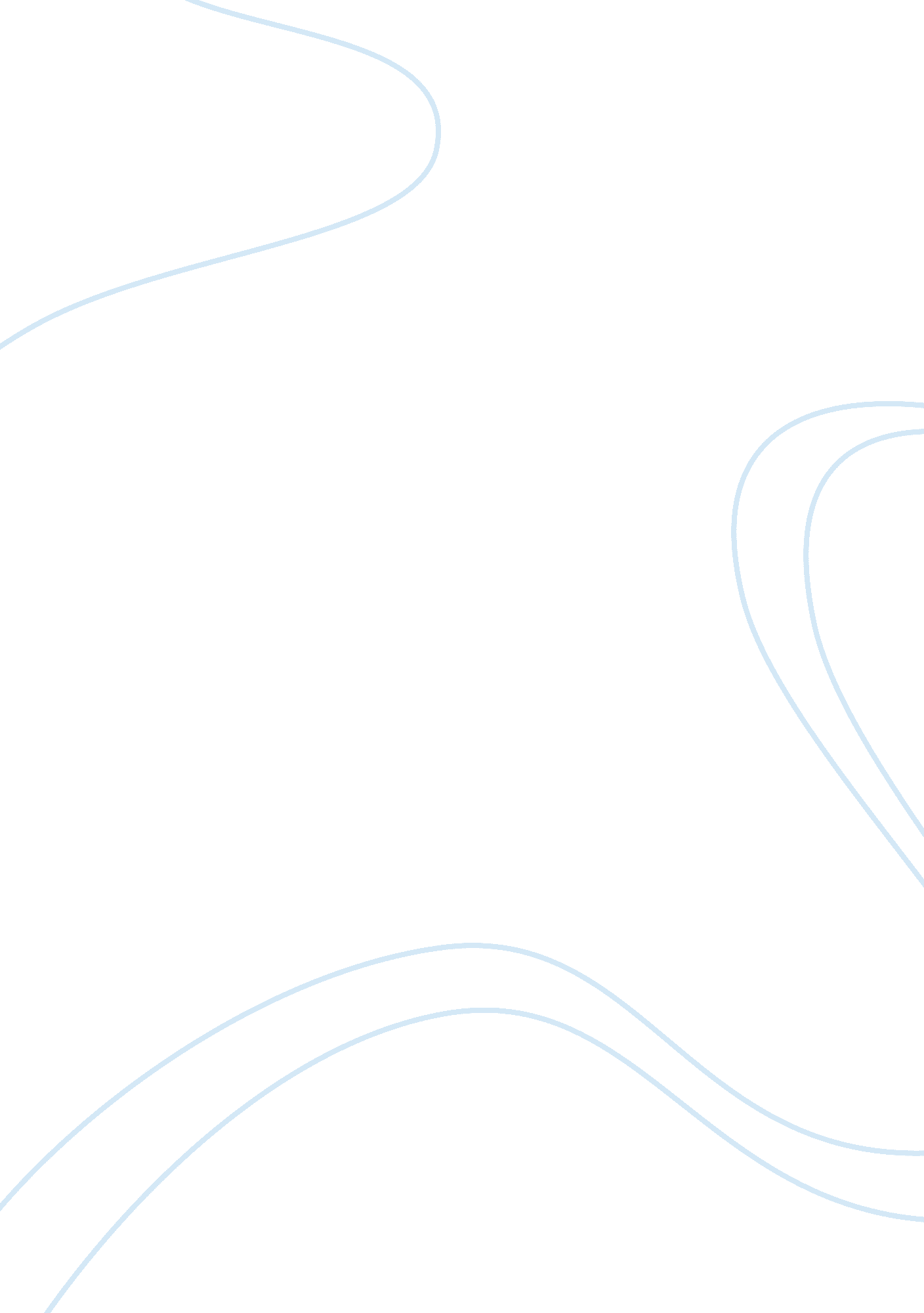 The results of the test and prejudiceScience, Social Science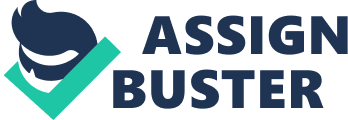 A person can either be prejudiced or not since it is difficult to start assigning values for example when we say a person is somewhat prejudiced or very prejudiced does not make any logical sense. In measuring prejudice we need to concentrate on various aspects of a person’s life, not at broad aspects such as race. Sociologists calculate prejudice using what is referred to as the Likert Scale after asking a series of open-ended questions according to Andersen & Taylor (2006). There are other tests used in institutions such as Harvard known as the Implicit Association Test (IAT) that assist people to measure their levels of prejudice. These are the major tools used by sociologists to measure the levels of prejudice. 